                    							*P/4397359*
REPUBLIKA HRVATSKA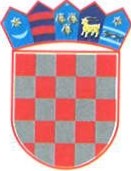 Ministarstvo mora, prometai infrastruktureLUČKA KAPETANIJA OSIJEKKLASA: 345-20/18-01/213URBROJ: 530-04-13-18-1OSIJEK, 12. studenog 2018. godinePRIOPĆENJE BRODARSTVU BROJ 105/2018Priopćava se zapovjednicima brodova, brodarskim poduzećima i ostalim sudionicima u plovidbi na rijeci Dravi da su djelatnici Agencije za vodne putove dana 12. studenog  2018. godine izvršili postavljanje oznaka na dionici plovnog puta rijeke Drave od r.km 0 do r.km 22. Izmjerene dubine na plovnom putu rijeke Drave su slijedeće:U cilju sigurne plovidbe nalaže se zapovjednicima brodova, brodarskim poduzećima i ostalim sudionicima u plovidbi da se pridržavaju navedenih gabarita u određivanju maksimalnog gaza plovila kod krcanja tereta.      L U Č K I   K A P E T A N   kap. Tomislav Cicvarić, dipl.inž.Dostavlja se:MMPIAgencija za vodne putoveHrvatske vodeFeliks regulacija d.o.o.Luka Tranzit Osijek d.o.o.Vodogradnja Osijek d.d. Hidrogradnja d.o.o.Dunavski Lloyd Sisak d.o.o.Lučka uprava OsijekRiječni zdrugDBD VukovarVK IktusMNK RetfalaMNK DravaMNK Neptun       16. ŠRSOBŽRkmPlovna oznakaDubina plovnog puta (dm)Dubina plovnog puta (dm)Dubina plovnog puta (dm)Dubina plovnog puta (dm)RkmPlovna oznakaDesna ivicaSredinaLijeva ivicaŠirina (m)12.11. 2018. Vodostaj  Osijek 44 cm, Aljmaš 68 cm12.11. 2018. Vodostaj  Osijek 44 cm, Aljmaš 68 cm12.11. 2018. Vodostaj  Osijek 44 cm, Aljmaš 68 cm12.11. 2018. Vodostaj  Osijek 44 cm, Aljmaš 68 cm12.11. 2018. Vodostaj  Osijek 44 cm, Aljmaš 68 cm12.11. 2018. Vodostaj  Osijek 44 cm, Aljmaš 68 cm0-150bifurkacija181716800-250plutača crvena (Dunav)181716800+500plutača crvena182141901+000plutača zel.svjet.202124802+100plovak zeleni373319802+100plutača crvena373319802+900plutača zelena332920804+000plutača crvena242737905+000272725905+900plutača zel.svjet.292625907+700plutača zelena323125808+800plutača crvena343747809+500plutača crvena 263537809+800plovak crveni 2931328010+150plutača zel.svjet.3437328010+900plutača zelena4036388011+200plutača crv.svjet.3329289011+700plutača zelena4342369012+000plutača crvena5128319012+200plutača bifur.svjet.5737339014+400plutača crv. svjet.4140438015+0003535378016+500plutača zel.svjet.3433318016+700plutača zelena3834328017+700plutača zel.svjet.4046428018+400plutača zelena3835298018+400plutača crv.svjet.3835298019+500plutača crvena3438398019+800plutača crvena31342780